PROGRAMA DE COMPROMETIMENTO E GRATUIDADE ANO 2023 – ALUNOS NOVOSSESC TRÊS LAGOAS – EDITAL 02/2023    ERRATA LISTA DO ENSINO FUNDAMENTAL 7º ANO  - C - MATNa tabela de alunos Contemplados Ensino Fundamental 7º Ano C – Matutino,   no item 08 onde se lê: Marcus Henrique Basilio Frota, considerar Matheus Henrique Basilio Frota.Três Lagoas 16/03/2023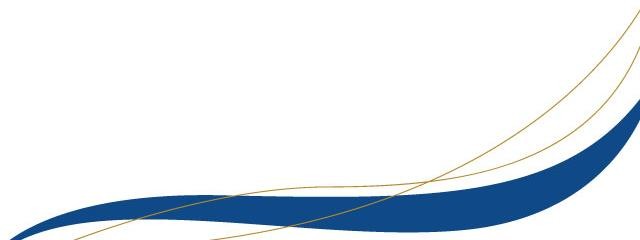 